        NB. Stages 1-4 equates to Year 3-6.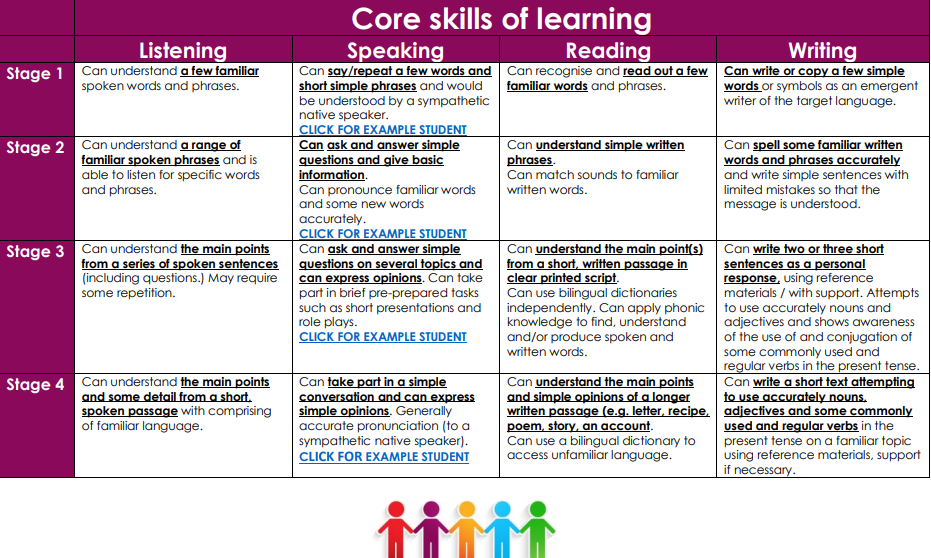 